CONFIDENTIAL								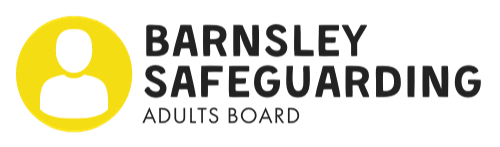 REPORT FOR AN INDIVIDUAL S42 ENQUIRY (External Organisation)Details of person completing form:Details of person completing form:Name:Role:Address:Organisation (if any):Telephone:Email:Manager or alternative contact if you are unavailable in the next 48 hoursDetails of Adult who is subject to a S42 enquiry:Details of Adult who is subject to a S42 enquiry:Name:Date of BirthDate of Death (If relevant)Address-CurrentAddress – Permanent – If differentName of Advocate – If appointedContact details of advocateDetails of any capacity assessment(s) completed, date, details of the decision in question, people involved, summary of assessment, decision, if relevant information on the Best Interest decision3. Section 42 Enquiry Role:What outcome(s) are you providing information towards – please listFor each outcome, please provide the following information.Outcome 1:Outcome 1:Factual information – what information have you gathered, please summarise here and if necessary, attach photographic, file records etc.Who have you consulted with (if anyone) Provide names and roles.Dates of meetingsProfessional analysis of information gathered.Was the report shared with adult/their advocate? Yes/NoIf yes what date?What are their views on the report?If not shared – state, why?Does the adult feel that this meets their stated outcome?Yes/No – delete as necessary. If no – what additional actions do they want and is this realistic?Does the adult feel that the information/enquiry/ actions taken or planned will reduce the risks to them and/or others. – yes/no. Add commentsIf the adult requires a decision on abuse – can you state if you agree with their view that abuse has occurred and in which category(categories)Abuse type Abuse substantiated – Yes/NoAdditional commentsOutcome 2:	Outcome 2:	Factual information – what information have you gathered, please summarise here and if necessary, attach photographic, file records etc.Who have you consulted with (if anyone) Provide names and roles.Dates of meetingsProfessional analysis of information gathered.Was the report shared with adult/their advocate? Yes/NoIf yes what date?What are their views on the report?If not shared – state, why?Does the adult feel that this meets their stated outcome?Yes/NoIf no – what additional actions do they want and is this realistic?Does the adult feel that the information will reduce the risks to them and/or others.If the adult requires a decision on abuse – can you state if you agree with their view that abuse has occurred and in which category(categories)Abuse type  Abuse substantiated – Yes/NoAdditional comments4.Exiting safeguarding4.Exiting safeguardingDoes the adult agree that the case can now exit the S42 enquiry – Yes /No (please delete and explain the view of the adult)If yes, do they feel that the outcome you have worked to deliver has been.Met/partially met/not met (please delete)If they have not been fully met, does the adult want to agree further actions. Yes/NoIf yes, please state what.Does the adult feel the risks to them have been reduced, removed, remain (please delete as necessary)If the risks have been reduced or remain, does the adult want to take any other actions to address these?Yes/NoIf yes, please state what (this may result in a further discussion or planning meeting with the safeguarding manager?)Does the adult want a formal outcome meeting, or would they be willing to conclude virtually?If they want to meet, list any preferences on day/time/venue?Do you agree that the case can now exit the S42 enquiry? Yes/No (delete as appropriate)If no – please state, why?5. Return of completed formSend completed form to Safeguarding Manager at BMBC/SWYPFT or BHNFTDate sent: